Пояснительная записка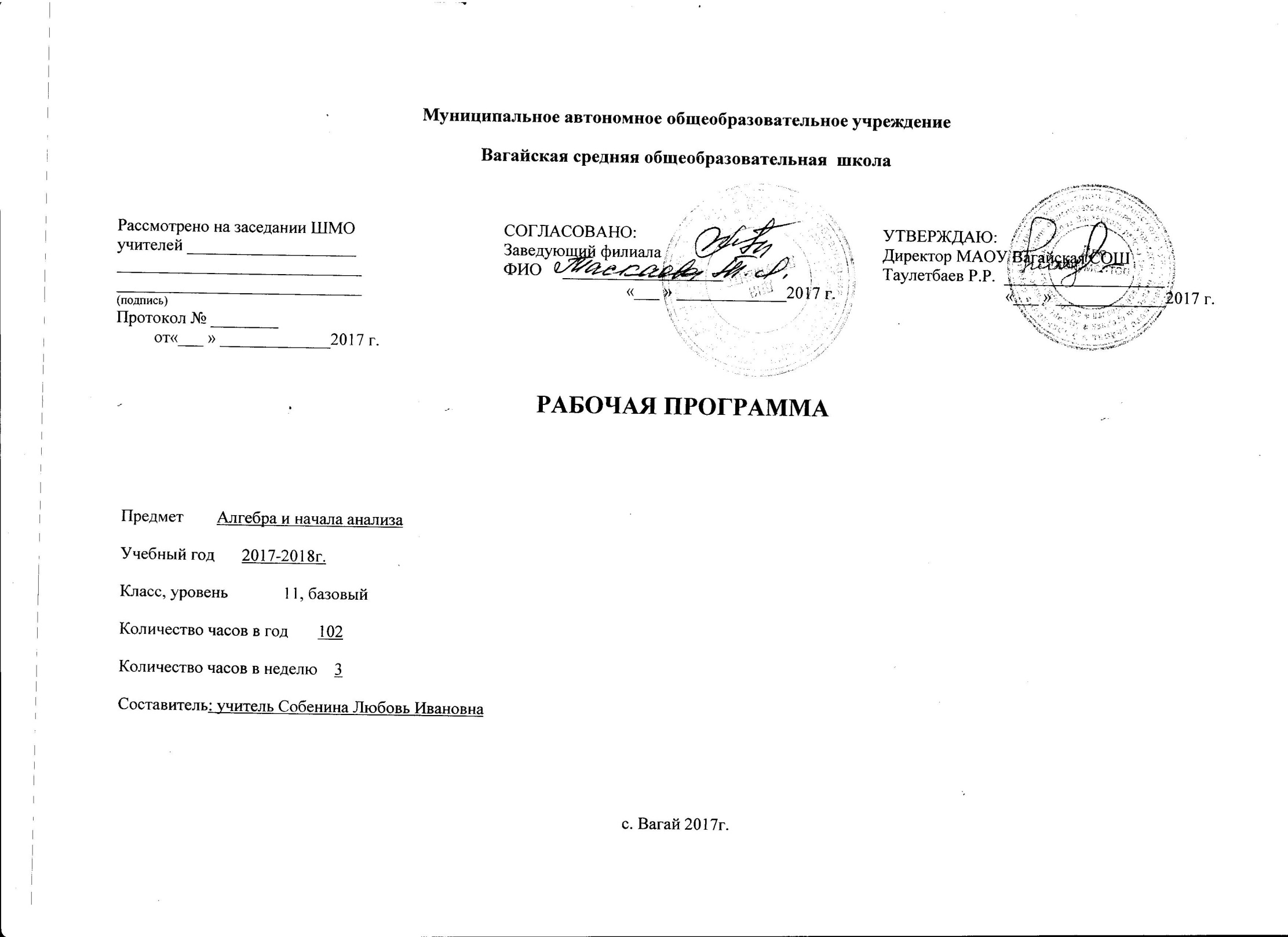   Рабочая программа по алгебре 11 класса  составлена на основе  авторской программы «Алгебра начала математического анализа 10-11 классы».  Автор – составитель: А.Г.Мордкович,  М. Мнемозина 2000 г.  Изучение базового курса ориентировано на использование учебника "Алгебра и начала математического анализа 10-11 классы" часть 1  под редакцией  Мордковича А.Г. и  задачника "Алгебра и начала математического анализа 10-11 классы" часть 2  под редакцией  Мордковича А.Г.  6  часов  из  «обобщающее повторение» использованы для повторения курса 10 класса в начале учебного года.  Рабочая программа предполагает корректировку часов по объективным причинамЦели и задачи обучения:овладение системой математических знаний и умений, необходимых для применения  в практической деятельности,  изучения смежных дисциплин, продолжения образования;интеллектуальное развитие, формирование качеств личности, необходимых человеку для полноценной жизни в современном обществе, свойственных математической деятельности: ясности и точности мысли, критичности мышления, интуиции, логического мышления, элементов алгоритмической культуры, пространственных представлений, способности к преодолению трудностей;формирование представлений об идеях и методах математики как универсального языка науки и техники, средства моделирования явлений и процессов;воспитание культуры личности, отношение к математике как к части общечеловеческой культуры, играющей особую роль в общественном развитии.    Знать и понимать:Корень степени п>1 и его свойства. Степень с рациональным показателем и его свойства. Понятие степени с   действительным показателем;Логарифм числа. Основное логарифмическое тождество. Логарифм произведения, частного, степени, переход к новому основанию, десятичный и натуральный логарифмы, число е.Преобразование простейших выражений, включающих арифметические операции, а также операцию возведения в степень и операцию логарифмирования;Функции. Область определения и множество значений. График функции. Построение графиков функций, заданных различными способами, Монотонность, чётность и нечётность, периодичность, ограниченность;Промежутки возрастания и убывания, наибольшие и наименьшие значения, точки экстремума. Графическая интерпретация. Степенная функция с натуральным показателем, её свойства и график.Логарифмическая функция, её свойства и график;Преобразование графиков: параллельный перенос, симметрия относительно осей координат и симметрия относительно начала координат, симметрия относительно прямой   Y=X, растяжение и сжатие вдоль осей координат;Первообразная, понятие об определённом интеграле, формула Ньютона-Лейбница. Примеры применения в физике и геометрии;Решение рациональных, показательных, логарифмических уравнений и неравенств;Решение иррациональных уравнений;Основные приёмы решения систем уравнений: подстановка, алгебраическое сложение, введение новых переменных. Равносильность уравнений, неравенств, систем;Решение систем неравенств с одной переменной;Использование свойств и графиков функций при решении уравнений и неравенств, метод интервалов;        Уметь:	       Алгебравыполнять арифметические действия, сочетая устные и письменные приёмы, применение вычислительных устройств; находить значения корня натуральной степени, степени с рациональным показателем, логарифма, используя при необходимости вычислительные устройства; пользоваться оценкой и прикидкой при практических расчётах; проводить по известным формулам и правилам преобразования буквенных выражений, включающих степени, радикалы, логарифмы и тригонометрические функции;вычислять значения числовых и буквенных выражений, осуществляя необходимые подстановки и преобразования;использовать приобретённые знания и умения в практической деятельности и повседневной жизни для: практических расчётов по формулам, включая формулы содержащие степени, радикалы, логарифмы и тригонометрические функции, используя при необходимости справочные материалы и простейшие вычислительные устройства;    Функции и графикиопределять значение функции по значению аргумента при различных способах задания функции; строить графики изученных функций; описывать по графику поведение и свойства функций, находить наименьшее и наибольшее значения функций; решать уравнения и простейшие системы уравнений, используя свойства функций и их графиков; использовать приобретённые знания и умения в практической деятельности и повседневной жизни для описания различных зависимостей, представления их графически, интерпретации графиков;     Начала математического анализавычислять производные элементарных функций, используя справочные материалы; вычислять первообразную, используя справочные материалы;применять понятие определённого интеграла для вычисления площадей и объёмов фигур в простейших случаях;исследовать в простейших случаях функции на монотонность, находить наибольшее и наименьшее значения функций, строить графики многочленов и  простейших рациональных функций с использованием аппарата математического анализа;решать прикладные задач.Уравнения и неравенстварешать рациональные и простейшие тригонометрические, иррациональные, показательные и логарифмические уравнения и неравенства и их системы;составлять уравнения и неравенства по условию задачи; изображать на координатной плоскости множества решений простейших неравенств и их систем;Элементы статистики,  комбинаторики и теории вероятностейрешать простейшие  комбинаторные задачи методом перебора возможных вариантов; находить вероятности случайных событий в простейших случаях на основе подсчёта числа исходов;использовать приобретённые знания и умения в практической деятельности и повседневной жизни для анализа реальных числовых данных, представленных в виде диаграмм, графиков; анализа информации статистического характера.Литература:  Мордкович А.Г. «Алгебра-10-11» часть 1 , учебник – М.: Мнемозина, 2011 Мордкович А.Г. «Алгебра-10-11» часть 2, задачник – М.: Мнемозина, 2011Мордкович А.Г. «Тесты по алгебре для  10-11 классов» - М.: Мнемозина, 2000  Мордкович А.Г. «Алгебра 10-11»: методическое пособие для учителей - М.: Мнемозина, 200В.Л.Александрова «Диагностические работы по математике 5-9классыМ,: МЦНМО,   2012А.Н.Рурукин Поурочные разработки по алгебре 10 класс к УМК А.Г.Мордковича  - М,: ВАКО, 201Календарно тематическое планирование.Повторение курса 10 классаПовторение курса 10 классаПовторение курса 10 классаПовторение курса 10 классаПовторение курса 10 классаПовторение курса 10 классаПовторение курса 10 классаЦель раздела: Систематизировать и обобщить сведения - о числовых функциях, области определения и области значений.-сведений о решении тригонометрических уравнениях, неравенств, тригонометрических функциях, их свойствах и графиках.-сведений о производной для исследования функций. Планируемые результаты по окончании изучения темы: обобщить единичные знания в систему, применение производной для исследования функций,  различные методы решения уравнений, алгоритм решения тригонометрических уравнений и неравенств.Цель раздела: Систематизировать и обобщить сведения - о числовых функциях, области определения и области значений.-сведений о решении тригонометрических уравнениях, неравенств, тригонометрических функциях, их свойствах и графиках.-сведений о производной для исследования функций. Планируемые результаты по окончании изучения темы: обобщить единичные знания в систему, применение производной для исследования функций,  различные методы решения уравнений, алгоритм решения тригонометрических уравнений и неравенств.Цель раздела: Систематизировать и обобщить сведения - о числовых функциях, области определения и области значений.-сведений о решении тригонометрических уравнениях, неравенств, тригонометрических функциях, их свойствах и графиках.-сведений о производной для исследования функций. Планируемые результаты по окончании изучения темы: обобщить единичные знания в систему, применение производной для исследования функций,  различные методы решения уравнений, алгоритм решения тригонометрических уравнений и неравенств.Цель раздела: Систематизировать и обобщить сведения - о числовых функциях, области определения и области значений.-сведений о решении тригонометрических уравнениях, неравенств, тригонометрических функциях, их свойствах и графиках.-сведений о производной для исследования функций. Планируемые результаты по окончании изучения темы: обобщить единичные знания в систему, применение производной для исследования функций,  различные методы решения уравнений, алгоритм решения тригонометрических уравнений и неравенств.Цель раздела: Систематизировать и обобщить сведения - о числовых функциях, области определения и области значений.-сведений о решении тригонометрических уравнениях, неравенств, тригонометрических функциях, их свойствах и графиках.-сведений о производной для исследования функций. Планируемые результаты по окончании изучения темы: обобщить единичные знания в систему, применение производной для исследования функций,  различные методы решения уравнений, алгоритм решения тригонометрических уравнений и неравенств.Цель раздела: Систематизировать и обобщить сведения - о числовых функциях, области определения и области значений.-сведений о решении тригонометрических уравнениях, неравенств, тригонометрических функциях, их свойствах и графиках.-сведений о производной для исследования функций. Планируемые результаты по окончании изучения темы: обобщить единичные знания в систему, применение производной для исследования функций,  различные методы решения уравнений, алгоритм решения тригонометрических уравнений и неравенств.Цель раздела: Систематизировать и обобщить сведения - о числовых функциях, области определения и области значений.-сведений о решении тригонометрических уравнениях, неравенств, тригонометрических функциях, их свойствах и графиках.-сведений о производной для исследования функций. Планируемые результаты по окончании изучения темы: обобщить единичные знания в систему, применение производной для исследования функций,  различные методы решения уравнений, алгоритм решения тригонометрических уравнений и неравенств.датадатаТема урокаТип и форма урокаИнформационное сопровождениДомашнее заданиепланфактТема урокаТип и форма урокаИнформационное сопровождениДомашнее задание1Тригонометрические функции, их свойства и графики.КомбинированныйУчебно-познавательный.презентацияСамообразование уч.2Преобразование  тригонометрических выраженийКомбинированныйУчебно-познавательный.Тетрадь для повторения3Тригонометрические уравненияКомбинированныйУчебно-познавательный.Тетрадь для повторенияПовторить алгоритм 4Производная и её применение для исследования функцийКомбинированныйУчебно-познавательный.Тетрадь для повторенияПовторить алгоритм5Производная и её применение для исследования функцийПрименение и совершенствование знанийТетрадь для повторенияПовторить алгоритм, готовиться к к.р.6Вводный контрольКонтроль, оценка и коррекция знаний.Тестовые задания.Степени и корни. Степенные функции.Степени и корни. Степенные функции.Степени и корни. Степенные функции.Степени и корни. Степенные функции.Степени и корни. Степенные функции.Степени и корни. Степенные функции.Степени и корни. Степенные функции.Цель раздела: сформировать представление О корне п-й степени из  неотрицательного числа, об извлечении корня, о подкоренном выражении, о показателе, о радикале, об иррациональных выражениях. Формировать умение решать иррациональные уравнения.Планируемые результаты по окончании изучения темы: иметь  представление о корне п-й степени  из  неотрицательного числа, об извлечении корня, о подкоренном выражении, о показателе, о радикале, об иррациональных выражениях, Уметь решать иррациональные уравнения. Применять различные методы решения иррациональных уравнений.Цель раздела: сформировать представление О корне п-й степени из  неотрицательного числа, об извлечении корня, о подкоренном выражении, о показателе, о радикале, об иррациональных выражениях. Формировать умение решать иррациональные уравнения.Планируемые результаты по окончании изучения темы: иметь  представление о корне п-й степени  из  неотрицательного числа, об извлечении корня, о подкоренном выражении, о показателе, о радикале, об иррациональных выражениях, Уметь решать иррациональные уравнения. Применять различные методы решения иррациональных уравнений.Цель раздела: сформировать представление О корне п-й степени из  неотрицательного числа, об извлечении корня, о подкоренном выражении, о показателе, о радикале, об иррациональных выражениях. Формировать умение решать иррациональные уравнения.Планируемые результаты по окончании изучения темы: иметь  представление о корне п-й степени  из  неотрицательного числа, об извлечении корня, о подкоренном выражении, о показателе, о радикале, об иррациональных выражениях, Уметь решать иррациональные уравнения. Применять различные методы решения иррациональных уравнений.Цель раздела: сформировать представление О корне п-й степени из  неотрицательного числа, об извлечении корня, о подкоренном выражении, о показателе, о радикале, об иррациональных выражениях. Формировать умение решать иррациональные уравнения.Планируемые результаты по окончании изучения темы: иметь  представление о корне п-й степени  из  неотрицательного числа, об извлечении корня, о подкоренном выражении, о показателе, о радикале, об иррациональных выражениях, Уметь решать иррациональные уравнения. Применять различные методы решения иррациональных уравнений.Цель раздела: сформировать представление О корне п-й степени из  неотрицательного числа, об извлечении корня, о подкоренном выражении, о показателе, о радикале, об иррациональных выражениях. Формировать умение решать иррациональные уравнения.Планируемые результаты по окончании изучения темы: иметь  представление о корне п-й степени  из  неотрицательного числа, об извлечении корня, о подкоренном выражении, о показателе, о радикале, об иррациональных выражениях, Уметь решать иррациональные уравнения. Применять различные методы решения иррациональных уравнений.Цель раздела: сформировать представление О корне п-й степени из  неотрицательного числа, об извлечении корня, о подкоренном выражении, о показателе, о радикале, об иррациональных выражениях. Формировать умение решать иррациональные уравнения.Планируемые результаты по окончании изучения темы: иметь  представление о корне п-й степени  из  неотрицательного числа, об извлечении корня, о подкоренном выражении, о показателе, о радикале, об иррациональных выражениях, Уметь решать иррациональные уравнения. Применять различные методы решения иррациональных уравнений.Цель раздела: сформировать представление О корне п-й степени из  неотрицательного числа, об извлечении корня, о подкоренном выражении, о показателе, о радикале, об иррациональных выражениях. Формировать умение решать иррациональные уравнения.Планируемые результаты по окончании изучения темы: иметь  представление о корне п-й степени  из  неотрицательного числа, об извлечении корня, о подкоренном выражении, о показателе, о радикале, об иррациональных выражениях, Уметь решать иррациональные уравнения. Применять различные методы решения иррациональных уравнений.7Понятие корня п-й степени из действительного числа.Изучение нового материала.Частично проблемный.Тетрадь для повторенияПлан конспект8Понятие корня п-й степени из действительного числа.Комбинированный. Применение и совершенствование знанийТетрадь для повторенияВыполнение заданий9Функции , их свойства и графики.Изучение нового материала.Частично проблемный.Тетрадь для повторенияВыполнение заданий10Функции , их свойства и графики.Комбинированный. Применение и совершенствование знанийВыполнение заданий11Функции , их свойства и графики.Комбинированный. Применение и совершенствование знанийВыполнение заданий12Свойства корня п-й степени.Изучение нового материала.Частично проблемный.Тетрадь для повторенияСвойства квадратных корней13Свойства корня п-й степени.Комбинированный. Применение и совершенствование знаний14Преобразование выражений, содержащих радикалы.Изучение нового материала.Частично проблемный.Тетрадь для повторения15Преобразование выражений, содержащих радикалы.Комбинированный. Применение и совершенствование знаний16Преобразование выражений, содержащих радикалы.Комбинированный. Применение и совершенствование знаний17Контрольная работа по теме «Свойства корней»Оценка и коррекция знаний.Показательная и логарифмическая функции.Показательная и логарифмическая функции.Показательная и логарифмическая функции.Показательная и логарифмическая функции.Показательная и логарифмическая функции.Показательная и логарифмическая функции.Показательная и логарифмическая функции.Цель раздела: Сформировать представление о степени с любым целочисленном показателе, о свойствах степени, о степенных функциях, о свойствах функций, о графике степенной функции и логарифмической функции.Планируемые результаты по окончании изучения темы: Знать о степени с любым целочисленном показателе, о свойствах степени, о степенных и логарифмических функциях, о свойствах функций, о графике  функции.  Цель раздела: Сформировать представление о степени с любым целочисленном показателе, о свойствах степени, о степенных функциях, о свойствах функций, о графике степенной функции и логарифмической функции.Планируемые результаты по окончании изучения темы: Знать о степени с любым целочисленном показателе, о свойствах степени, о степенных и логарифмических функциях, о свойствах функций, о графике  функции.  Цель раздела: Сформировать представление о степени с любым целочисленном показателе, о свойствах степени, о степенных функциях, о свойствах функций, о графике степенной функции и логарифмической функции.Планируемые результаты по окончании изучения темы: Знать о степени с любым целочисленном показателе, о свойствах степени, о степенных и логарифмических функциях, о свойствах функций, о графике  функции.  Цель раздела: Сформировать представление о степени с любым целочисленном показателе, о свойствах степени, о степенных функциях, о свойствах функций, о графике степенной функции и логарифмической функции.Планируемые результаты по окончании изучения темы: Знать о степени с любым целочисленном показателе, о свойствах степени, о степенных и логарифмических функциях, о свойствах функций, о графике  функции.  Цель раздела: Сформировать представление о степени с любым целочисленном показателе, о свойствах степени, о степенных функциях, о свойствах функций, о графике степенной функции и логарифмической функции.Планируемые результаты по окончании изучения темы: Знать о степени с любым целочисленном показателе, о свойствах степени, о степенных и логарифмических функциях, о свойствах функций, о графике  функции.  Цель раздела: Сформировать представление о степени с любым целочисленном показателе, о свойствах степени, о степенных функциях, о свойствах функций, о графике степенной функции и логарифмической функции.Планируемые результаты по окончании изучения темы: Знать о степени с любым целочисленном показателе, о свойствах степени, о степенных и логарифмических функциях, о свойствах функций, о графике  функции.  Цель раздела: Сформировать представление о степени с любым целочисленном показателе, о свойствах степени, о степенных функциях, о свойствах функций, о графике степенной функции и логарифмической функции.Планируемые результаты по окончании изучения темы: Знать о степени с любым целочисленном показателе, о свойствах степени, о степенных и логарифмических функциях, о свойствах функций, о графике  функции.  18Обобщение понятия о показателе степени.Изучение нового материала.Частично проблемный.Тетрадь для повторения19Обобщение понятия о показателе степени.Комбинированный. Применение и совершенствование знаний20Обобщение понятия о показателе степени.Комбинированный. Применение и совершенствование знаний21Степенные функции, их свойства и графики.Изучение нового материала.Частично проблемный.Тетрадь для повторения22Степенные функции, их свойства и графики.Комбинированный. Применение и совершенствование знаний23Степенные функции, их свойства и графики.Комбинированный. Применение и совершенствование знаний24Показательная функция, её свойства и график.Изучение нового материала.Частично проблемный.Тетрадь для повторения25Показательная функция, её свойства и график.Комбинированный. Применение и совершенствование знаний26Показательная функция, её свойства и график.Комбинированный. Применение и совершенствование знаний27Показательные уравнения и неравенстваИзучение нового материала.Частично проблемный.Тетрадь для повторения28Показательные уравнения и неравенстваКомбинированный. Применение и совершенствование знаний29Показательные уравнения и неравенстваКомбинированный. Применение и совершенствование знаний30Показательные уравнения и неравенстваКомбинированный. Применение и совершенствование знаний31Контрольная работа по теме «Показательные уравнения и неравенства».Контроль, оценка и коррекция знаний.32Понятие логарифма.Изучение нового материала.Частично проблемный.Тетрадь для повторения33Понятие логарифма.Комбинированный. Применение и совершенствование знаний34Логарифмическая функция, её свойства и график.Изучение нового материала.Частично проблемный.Тетрадь для повторения35Логарифмическая функция, её свойства и график.Комбинированный. Применение и совершенствование знаний36Логарифмическая функция, её свойства и график.Комбинированный. Применение и совершенствование знаний37Свойства логарифмов.Изучение нового материала.Частично проблемный.Тетрадь для повторенияВыписать в тетрадь38Свойства логарифмов.Комбинированный. Применение и совершенствование знаний39Свойства логарифмов.Комбинированный. Применение и совершенствование знаний40Логарифмические уравнения.Изучение нового материала.Частично проблемный.Тетрадь для повторенияАлгоритм решения41Логарифмические уравнения.Комбинированный. Применение и совершенствование знаний42Логарифмические уравнения.Комбинированный. Применение и совершенствование знаний43Контрольная работа по теме «Логарифмические уравнения».Контроль, оценка и коррекция знаний.44Логарифмические неравенства.Изучение нового материала.Частично проблемный.45Логарифмические неравенства.Комбинированный. Применение и совершенствование знанийТетрадь для повторенияАлгоритм решения46Логарифмические неравенства.Комбинированный. Применение и совершенствование знаний47Переход к новому основанию логарифма.Изучение нового материала.Частично проблемный.Тетрадь для повторенияВыписать формулы48Переход к новому основанию логарифма.Комбинированный. Применение и совершенствование знаний49Дифференцирование показательной и логарифмической функций.Изучение нового материала.Частично проблемный.Тетрадь для повторенияТетрадь для повторения50Дифференцирование показательной и логарифмической функций.Комбинированный. Применение и совершенствование знаний51Дифференцирование показательной и логарифмической функций.Комбинированный. Применение и совершенствование знаний52Контрольная работа по теме «Логарифмические неравенства».Контроль, оценка и коррекция знаний.Первообразная и интеграл.Первообразная и интеграл.Первообразная и интеграл.Первообразная и интеграл.Первообразная и интеграл.Первообразная и интеграл.Первообразная и интеграл.Цель раздела: Сформировать представление о понятии первообразной, неопределённого интеграла, определённого интеграла, криволинейной трапеции. Сформировать умение вычислять площадь криволинейной трапеции и других плоских фигур.Планируемые результаты по окончании изучения темы: Уметь применять первообразную функцию  при решении задач на вычисление площадей криволинейной трапеции и других плоских фигур, применять правило нахождения первообразных и правило интегрирования.   Цель раздела: Сформировать представление о понятии первообразной, неопределённого интеграла, определённого интеграла, криволинейной трапеции. Сформировать умение вычислять площадь криволинейной трапеции и других плоских фигур.Планируемые результаты по окончании изучения темы: Уметь применять первообразную функцию  при решении задач на вычисление площадей криволинейной трапеции и других плоских фигур, применять правило нахождения первообразных и правило интегрирования.   Цель раздела: Сформировать представление о понятии первообразной, неопределённого интеграла, определённого интеграла, криволинейной трапеции. Сформировать умение вычислять площадь криволинейной трапеции и других плоских фигур.Планируемые результаты по окончании изучения темы: Уметь применять первообразную функцию  при решении задач на вычисление площадей криволинейной трапеции и других плоских фигур, применять правило нахождения первообразных и правило интегрирования.   Цель раздела: Сформировать представление о понятии первообразной, неопределённого интеграла, определённого интеграла, криволинейной трапеции. Сформировать умение вычислять площадь криволинейной трапеции и других плоских фигур.Планируемые результаты по окончании изучения темы: Уметь применять первообразную функцию  при решении задач на вычисление площадей криволинейной трапеции и других плоских фигур, применять правило нахождения первообразных и правило интегрирования.   Цель раздела: Сформировать представление о понятии первообразной, неопределённого интеграла, определённого интеграла, криволинейной трапеции. Сформировать умение вычислять площадь криволинейной трапеции и других плоских фигур.Планируемые результаты по окончании изучения темы: Уметь применять первообразную функцию  при решении задач на вычисление площадей криволинейной трапеции и других плоских фигур, применять правило нахождения первообразных и правило интегрирования.   Цель раздела: Сформировать представление о понятии первообразной, неопределённого интеграла, определённого интеграла, криволинейной трапеции. Сформировать умение вычислять площадь криволинейной трапеции и других плоских фигур.Планируемые результаты по окончании изучения темы: Уметь применять первообразную функцию  при решении задач на вычисление площадей криволинейной трапеции и других плоских фигур, применять правило нахождения первообразных и правило интегрирования.   Цель раздела: Сформировать представление о понятии первообразной, неопределённого интеграла, определённого интеграла, криволинейной трапеции. Сформировать умение вычислять площадь криволинейной трапеции и других плоских фигур.Планируемые результаты по окончании изучения темы: Уметь применять первообразную функцию  при решении задач на вычисление площадей криволинейной трапеции и других плоских фигур, применять правило нахождения первообразных и правило интегрирования.   53Первообразная.Изучение нового материала.Частично проблемный.Тетрадь для повторенияПлан конспект начать54Первообразная.Комбинированный. Применение и совершенствование знанийТетрадь для повторения55Первообразная.Комбинированный. Применение и совершенствование знаний56Определённый интеграл.Изучение нового материала.Частично проблемный.Тетрадь для повторения57Определённый интеграл.Комбинированный. Применение и совершенствование знаний58Определённый интеграл.Комбинированный. Применение и совершенствование знанийПлан конспект закончить59Определённый интеграл.Комбинированный. Применение и совершенствование знаний60Контрольная работа по теме «Первообразная»Контроль, оценка и коррекция знаний.Элементы математической статистики, комбинаторики и теории вероятностиЭлементы математической статистики, комбинаторики и теории вероятностиЭлементы математической статистики, комбинаторики и теории вероятностиЭлементы математической статистики, комбинаторики и теории вероятностиЭлементы математической статистики, комбинаторики и теории вероятностиЭлементы математической статистики, комбинаторики и теории вероятностиЭлементы математической статистики, комбинаторики и теории вероятностиЦель раздела: Сформировать представление об элементарных и сложных событиях, умение распознать независимые, несовместные и противоположные события. Иметь представление о феномене случайности и статистической закономерности.Планируемые результаты по окончании изучения темы: Иметь  представление. Уметь применять полученные знания   при решении простейших задач.   Цель раздела: Сформировать представление об элементарных и сложных событиях, умение распознать независимые, несовместные и противоположные события. Иметь представление о феномене случайности и статистической закономерности.Планируемые результаты по окончании изучения темы: Иметь  представление. Уметь применять полученные знания   при решении простейших задач.   Цель раздела: Сформировать представление об элементарных и сложных событиях, умение распознать независимые, несовместные и противоположные события. Иметь представление о феномене случайности и статистической закономерности.Планируемые результаты по окончании изучения темы: Иметь  представление. Уметь применять полученные знания   при решении простейших задач.   Цель раздела: Сформировать представление об элементарных и сложных событиях, умение распознать независимые, несовместные и противоположные события. Иметь представление о феномене случайности и статистической закономерности.Планируемые результаты по окончании изучения темы: Иметь  представление. Уметь применять полученные знания   при решении простейших задач.   Цель раздела: Сформировать представление об элементарных и сложных событиях, умение распознать независимые, несовместные и противоположные события. Иметь представление о феномене случайности и статистической закономерности.Планируемые результаты по окончании изучения темы: Иметь  представление. Уметь применять полученные знания   при решении простейших задач.   Цель раздела: Сформировать представление об элементарных и сложных событиях, умение распознать независимые, несовместные и противоположные события. Иметь представление о феномене случайности и статистической закономерности.Планируемые результаты по окончании изучения темы: Иметь  представление. Уметь применять полученные знания   при решении простейших задач.   Цель раздела: Сформировать представление об элементарных и сложных событиях, умение распознать независимые, несовместные и противоположные события. Иметь представление о феномене случайности и статистической закономерности.Планируемые результаты по окончании изучения темы: Иметь  представление. Уметь применять полученные знания   при решении простейших задач.   61Статистическая обработка данных.Изучение нового материала.Проблемный. Лекцияпрезентация62Статистическая обработка данных.Изучение нового материала.Проблемный. Лекция63Статистическая обработка  данных.Комбинированный. Применение и совершенствование знаний64Простейшие вероятностные задачи.Изучение нового материала.Проблемный. Лекция65Простейшие вероятностные задачи.Изучение нового материала.Проблемный. Лекция66Простейшие вероятностные задачи.Комбинированный. Применение и совершенствование знаний67Сочетания и размещения.Изучение нового материала.Проблемный. Лекция68Сочетания и размещения.Изучение нового материала.Проблемный. Лекция69Сочетания и размещения.Изучение нового материала.Проблемный. Лекция70Формула бинома Ньютона.Изучение нового материала.Проблемный. Лекция71Формула бинома Ньютона.Изучение нового материала.Проблемный. Лекция72Случайные события и их вероятности.Изучение нового материала.Частично проблемный.73Случайные события и их вероятности.Комбинированный. Применение и совершенствование знаний74Случайные события и их вероятности.Комбинированный. Применение и совершенствование знаний75Контрольная работа по теме «Элементы математической статистики и теории вероятности»Контроль, оценка и коррекция знаний.Уравнения и неравенства. Системы уравнений и неравенств.Уравнения и неравенства. Системы уравнений и неравенств.Уравнения и неравенства. Системы уравнений и неравенств.Уравнения и неравенства. Системы уравнений и неравенств.Уравнения и неравенства. Системы уравнений и неравенств.Уравнения и неравенства. Системы уравнений и неравенств.Уравнения и неравенства. Системы уравнений и неравенств.Цель раздела: Сформировать представление о равносильности уравнений. Систематизировать общие методы решения уравнений и неравенств и их систем.Планируемые результаты по окончании изучения темы: Уметь применять полученные знания   при решении  задач базового уровня..   Цель раздела: Сформировать представление о равносильности уравнений. Систематизировать общие методы решения уравнений и неравенств и их систем.Планируемые результаты по окончании изучения темы: Уметь применять полученные знания   при решении  задач базового уровня..   Цель раздела: Сформировать представление о равносильности уравнений. Систематизировать общие методы решения уравнений и неравенств и их систем.Планируемые результаты по окончании изучения темы: Уметь применять полученные знания   при решении  задач базового уровня..   Цель раздела: Сформировать представление о равносильности уравнений. Систематизировать общие методы решения уравнений и неравенств и их систем.Планируемые результаты по окончании изучения темы: Уметь применять полученные знания   при решении  задач базового уровня..   Цель раздела: Сформировать представление о равносильности уравнений. Систематизировать общие методы решения уравнений и неравенств и их систем.Планируемые результаты по окончании изучения темы: Уметь применять полученные знания   при решении  задач базового уровня..   Цель раздела: Сформировать представление о равносильности уравнений. Систематизировать общие методы решения уравнений и неравенств и их систем.Планируемые результаты по окончании изучения темы: Уметь применять полученные знания   при решении  задач базового уровня..   Цель раздела: Сформировать представление о равносильности уравнений. Систематизировать общие методы решения уравнений и неравенств и их систем.Планируемые результаты по окончании изучения темы: Уметь применять полученные знания   при решении  задач базового уровня..   76Равносильность уравнений.Изучение нового материала.Частично проблемный.77Равносильность уравнений.Комбинированный. Применение и совершенствование знаний78Общие методы решения уравнений.Изучение нового материала.Частично проблемный.79Общие методы решения уравнений.Комбинированный. Применение и совершенствование знаний80Общие методы решения уравнений.Комбинированный. Применение и совершенствование знаний81Решение неравенств с одной переменной.Изучение нового материала.Частично проблемный.82Решение неравенств с одной переменной.Комбинированный. Применение и совершенствование знаний83Решение неравенств с одной переменной.Комбинированный. Применение и совершенствование знаний84Решение неравенств с одной переменной.Комбинированный. Применение и совершенствование знаний85Уравнения и неравенства с двумя переменными.Изучение нового материала.Частично проблемный.86Уравнения и неравенства с двумя переменными.Комбинированный. Применение и совершенствование знаний87Системы уравнений.Комбинированный. Применение и совершенствование знаний88Системы уравнений.Комбинированный. Применение и совершенствование знаний89Системы уравнений.Комбинированный. Применение и совершенствование знаний90Системы уравнений.Комбинированный. Применение и совершенствование знаний91Уравнения и неравенства с параметрами.Изучение нового материала.Частично проблемный.92Уравнения и неравенства с параметрами.Изучение нового материала.Частично проблемный.93Уравнения и неравенства с параметрами.Изучение нового материала.Частично проблемный.94Контрольная работа по теме «Уравнения и неравенства и их системы».Контроль, оценка и коррекция знаний.95Контрольная работа по теме «Уравнения и неравенства и их системы».Контроль, оценка и коррекция знаний.Обобщающее повторение.Обобщающее повторение.Обобщающее повторение.Обобщающее повторение.Обобщающее повторение.Обобщающее повторение.Обобщающее повторение.Цель раздела:  Систематизировать и обобщить  полученные знания,  подготовиться к ЕГЭПланируемые результаты по окончании изучения темы: Уметь применять полученные знания   при решении  задач базового уровня.   Цель раздела:  Систематизировать и обобщить  полученные знания,  подготовиться к ЕГЭПланируемые результаты по окончании изучения темы: Уметь применять полученные знания   при решении  задач базового уровня.   Цель раздела:  Систематизировать и обобщить  полученные знания,  подготовиться к ЕГЭПланируемые результаты по окончании изучения темы: Уметь применять полученные знания   при решении  задач базового уровня.   Цель раздела:  Систематизировать и обобщить  полученные знания,  подготовиться к ЕГЭПланируемые результаты по окончании изучения темы: Уметь применять полученные знания   при решении  задач базового уровня.   Цель раздела:  Систематизировать и обобщить  полученные знания,  подготовиться к ЕГЭПланируемые результаты по окончании изучения темы: Уметь применять полученные знания   при решении  задач базового уровня.   Цель раздела:  Систематизировать и обобщить  полученные знания,  подготовиться к ЕГЭПланируемые результаты по окончании изучения темы: Уметь применять полученные знания   при решении  задач базового уровня.   Цель раздела:  Систематизировать и обобщить  полученные знания,  подготовиться к ЕГЭПланируемые результаты по окончании изучения темы: Уметь применять полученные знания   при решении  задач базового уровня.   96Обобщающее повторение по разделу «Алгебра»Комбинированный. Применение и совершенствование знаний97Обобщающее повторение по разделу «Функции и графики»Комбинированный. Применение и совершенствование знаний98Обобщающее повторение по разделу «Уравнения и неравенства и их системы»Комбинированный. Применение и совершенствование знаний99Обобщающее повторение по разделу «Уравнения и неравенства и их системы»Комбинированный. Применение и совершенствование знаний100Обобщающее повторение по разделу «Уравнения и неравенства и их системы»Комбинированный. Применение и совершенствование знаний101Обобщающее повторение по разделу «Начала математического анализа»Комбинированный. Применение и совершенствование знаний102Обобщающее повторение по разделу «Начала математического анализа»Комбинированный. Применение и совершенствование знаний